Оекенева Акмарал Кабылбековна,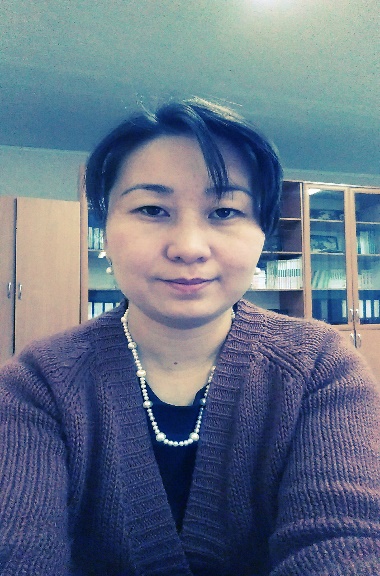  учитель истории и географии, ШГ№30 г. АстанаНационально-освободительная борьба под руководством И.Тайманова и М.Утемисова (1836-1838)Предмет: История КазахстанаКласс: 8 класс Задачи:Образовательная: Способствовать развитию умений давать общую характеристику восстаниям, раскрыть причины, предпосылки ход и причины поражения восстания 1836-1838 года.Развивающая: развитие навыков системного мышления, самостоятельной и групповой работы, формировать навыки взаимооцениванияВоспитательная: воспитывать уважение друг другу, чувство патриотизма и любви к историивремяЭтапы урокаЗадачиДеятельность учителяДеятельность ученикаОрганизационные формыОценивание Используемые модули1-5 минСоздание Коллаборативной средыУпражнение «Говорящие ручки»Проверка выполнения домашнего заданияэмоционально-психологическое сближение участников за счет телесного контактаУстановление правильности и осознанности выполнения домашнего задание всеми учащимися, выявление пробелов и их коррекция.Деление на группы, Работа с понятиями, определение пройденных тем, свои дополнения к прошедшим темам.1 группа Образование Букеевского ханстваХанство в 1801 году, указ императора Павла 1, междуречье Волги и Урала, марионеточное государства в 19 в., Букей и Жангир ханы, хан и его приближенные собственники земли2 группа Усиление колониального гнета в КазахстанеСтроительство крепостей, создание регулярных войск в лице казаков, неравноправная торговля, создание военных линий, насильственный захват земель, смена власти, установление законов Российской империи.3 группа Строительство Акмолинского укрепления1831 г. Создание Аягузского округа, КоныркоджаКудаймендин, Бозок, Константиновская и Дмитриевская ярмарка, столица Казахстана, 1999- «Астана город мира»4 группа Ликвидация ханской власти в КазахстанеЭссен, Сперанский, Устав 1824, Устав 1822г., Изменение административно-территории, смерть хана Уали, дистанции, округа.Учащиеся согласно полученным понятиям определяют тему пройденного урока, также эту тему полностью раскрывают.Работа в группеФормативное (взаимное оценивание)Диалоговое обучение 6-10 минСтадия вызоваПоказ видеоПобуждение к работе с новой информацией, пробуждение интереса к теме.На интерактивной доске выложить определения: 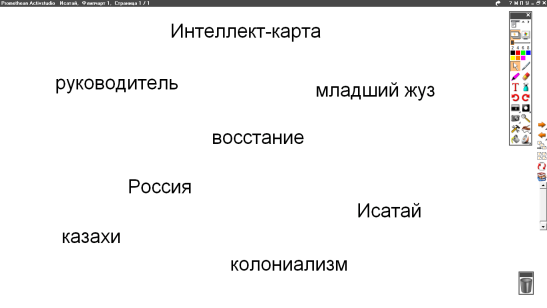 Просмотр видеоролика определение темычерез 20 сек между этими словами  ученики должны найти связь,  самостоятельно выйти на тему урока, обозначить цель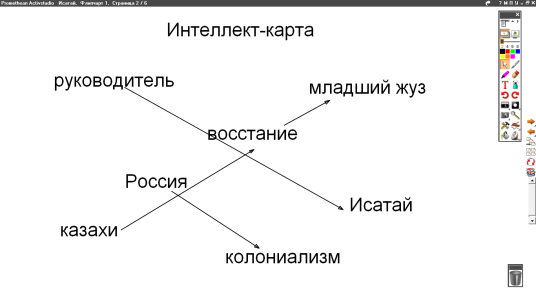 Работа в группеФормативное оценивание(похвала)Критическое мышление.(Мозговой штурм).ИКТИнтеллект-карта10-15Осмысление содержанияПолучение новой информации по теме.Работа в группе1) 1 группа Причины, повод, цели и движущие силы восстания, руководители восстания2 группа Ход восстания. Сражение у Тастобе и Акбулаке3 группа Последствия и историческое значение восстание4 группа С помощью Диаграммы Венна Сравните восстание С. Датова и И. ТаймановаУчащиеся усваивают материал, записывают тему.Учащиеся работают в группах, читают текст, используя предложенные учителем карточку с вопросами в поисках ответа. На основе полученных ответов составляют  «причинную карту» на ватмане:Индивидуально, в группахВзаимное оценивание группПроверка результатов по критериямКритическое мышление (причинная карта). ИКТ 15-25 минЗащита постеровСмотрит за временемОбъясняют подготовленный материал Групповая работавзаимное оцениваниеКритическое мышление «рыбная кость»Причинная карта25-35 минСтадия размышленияОбсуждение результатов работы группДля закрепления изученной информации учитель задает вопросы высокого порядка (открытые вопросы). На стр 140 учебникаУчитель раздает им листы оценивания друг другаУчащиеся обсуждают вопросы в группах, рассуждают, после выражают свое мнение учителю.По листам оценивания ставят оценки своим партнерам.групповаяВзаимное оцениваниеДиалогическое обучение, вопросы по таксономии Блума35-40 минРефлексияАнализ, творческая переработка, интерпретация изученной информацииРабота со стикерами: выразите свои мысли по поводу изученной темы.Учащиеся подытоживают свои знания по изучаемой теме.  Индивидуально Оценка урокаНовые подходы к обучению. Критическое мышление.40 минДомашнее заданиеЗакрепление темы21-22 политический портрет хана ЖангираЗаписывают в дневники домашнее заданиеиндивидуальноКритическое мышление (эссе)